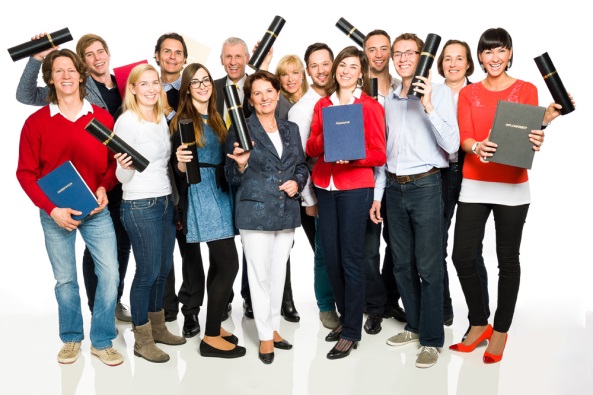 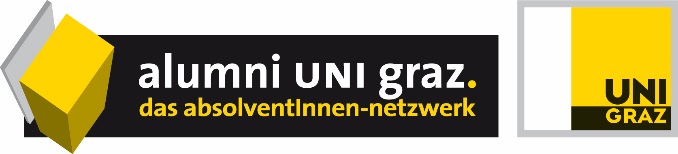 MEMBERSHIP APPLICATION Yes, I would like to become a member of alumni UNI grazCONTACT DETAILSMAJORDate*, Signature*___________________________________________________________Your data will be treated confidentially and not be passed on to a third party. Please ensure that you complete all fields marked with a *.  
Please forward this membership application via email to alumni@uni-graz.at or via Fax to ++43 316/380 - 9175Academic titleFirstname*Surname*Date of birth*Nationality*Email address*Telephone numberStreet*Zip Code*City*Country*Name*StartEnd*Requested membership*Nature of membership*